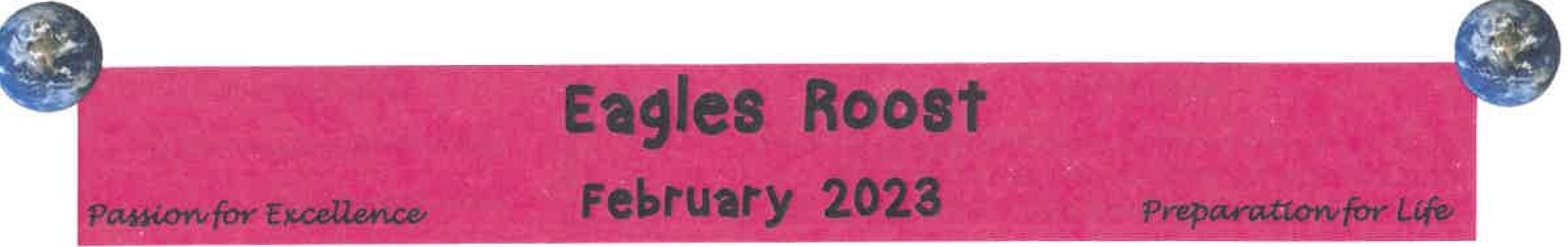 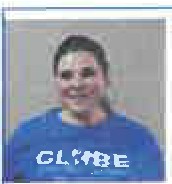 Sun	Mon	Tue	Wed	Thu	Fri	Sat12  t345678 Fire ToEvac910111213143pm Valentine's Day Class Parties15Secure&Hold1617181920 NoSchool-W,--f--=-21222324252627Board Elections/ Village Assembly 5:00-6:0028Buylne Day3:00pm